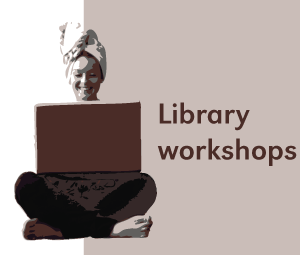 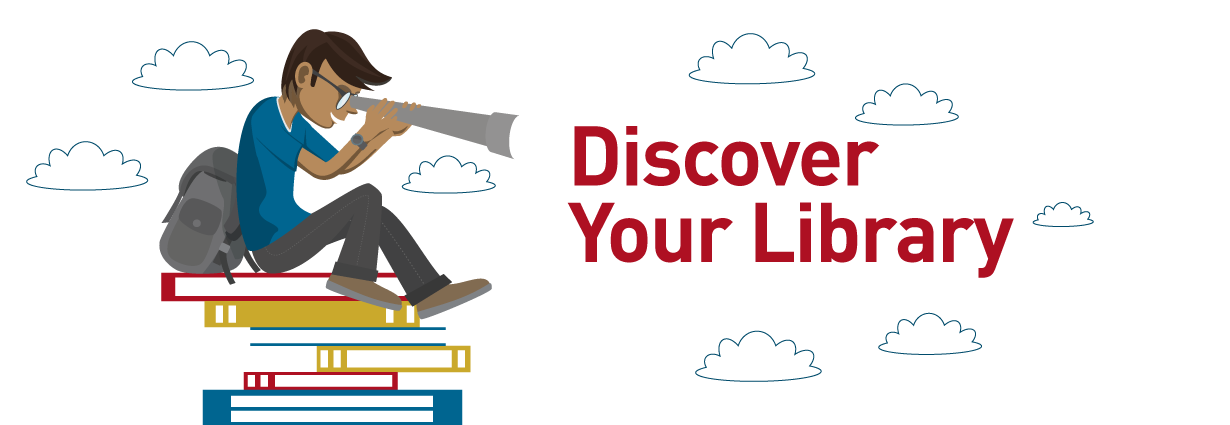 Library WorkshopsMonday 20 February -08 March 2017The Howard College Main Library is offering workshop to all students in the first semester. This training is mandatory to all First Year 2017 students. Workshop will cover how to search the Library search engine (Worldcat Local), and Referencing. Registration is free.Sign up for a session in the foyer on the ground floor. Training sessions are held in the Training LAN, Main Library basement.Library workshops: 20 February – 08 March 2017	DateTrainingTimeMonday 20 February icat & Referencing08h40 – 09h25Monday 20 February                    icat & Referencing14h10 – 14h55Tuesday 21 February icat & Referencing08h40 – 09h25Tuesday 21 Februaryicat & Referencing14h10 – 14h55Wednesday 22  Februaryicat & Referencing08h40 – 09h25Wednesday 22 February icat & Referencing14h10 – 14h55Thursday 23  February icat & Referencing08h40 – 09h25Thursday  23 Februaryicat & Referencing14h10 –14h55Friday 24  Februaryicat & Referencing 08h40 – 09h25Friday  24  FebruaryIcat  & Google scholar14h10 – 14h55Monday 27 Februaryicat & Google Scholar08h40 – 09h25Monday  27 February Icat & Google Scholar14h10 – 14h55Tuesday 28 February Icat & Google Scholar08h40 – 09h25Tuesday 28 FebruaryIcat & Google Scholar14h10 – 14h55Wednesday 1 March icat & Google Scholar08h40 – 09h25Wednesday 1 March Icat & Google Scholar14h10 –14h55Thursday  2 MarchIcat & Google scholar08h40 – 09h25Thursday  2 MarchIcat & Google scholar14h10 – 14h55Friday      3  March ICatalogue & Referencing08h40 – 09h25Friday      3 MarchICatalogue & Referencing14h10 – 14h55Monday  6 MarchICatalogue & Referencing08h40 – 09h25Monday  6  MarchICatalogue & Referencing14h10 – 14h55Tuesday  7 MarchICatalogue & Referencing08h40 – 09h25Tuesday   7  MarchICatalogue & Referencing14h10 –14h55Wednesday   8  MarchICatalogue & Referencing08h40 – 09h25Wednesday    8 MarchICatalogue & Referencing14h10-14h55